	USA SWIMMING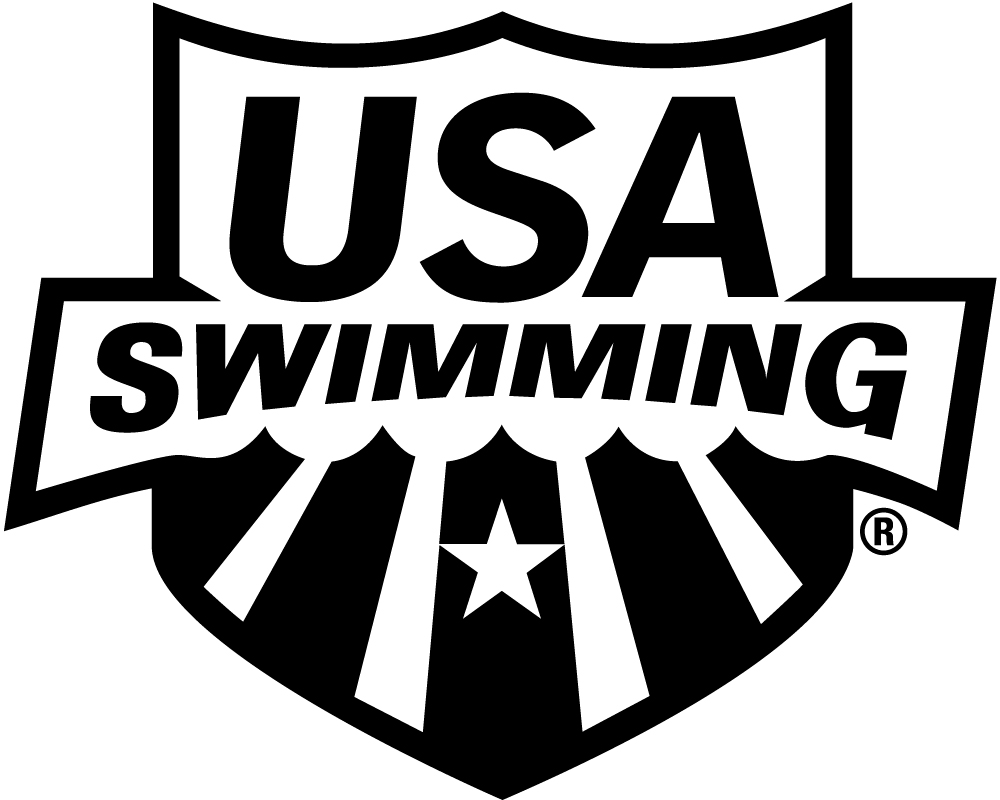 	2018 APPRENTICE OFFICIAL APPLICATION	INITIAL TRAINING	LSC: MIDWESTERN SWIMMING 	SESSION DATE:PLEASE PRINT LEGIBLY  COMPLETE ALL INFORMATION TO ENSURE THAT CONTACT INFORMATION IS CORRECT AND UP TO DATE:	LAST NAME	LEGAL FIRST NAME	MIDDLE NAME Have you ever been a member of USA Swimming under a different last name? If yes, please provide that name:	 Previously registered with USA Swimming?   Yes   No	If registered in a different LSC, which LSC:		PREFERRED NAME	DATE OF BIRTH (MO/DAY/YR)	SEX (M/F)		CLUB CODE	CLUB NAME  (Bill, Beth, Scooter, Liz, Bobby)			If not affiliated with a club, enter “Unattached”	MAILING ADDRESS	CITY	STATE	ZIP CODE	AREA CODE	TELEPHONE NO.	AREA CODE	TELEPHONE NO.	E- ADDRESSHOME	MOBILEScot Sorensen				Betsy PurcellRegistration/Membership Coordinator				betsypurcell@cox.net110 N 248th CirWaterloo NE 68069-4690scotsorensen@cox.net